СписокАбонентских номеров сотовой связи, закрепленных за административнымиУчастками обслуживания участковых уполномоченныхМежмуниципального отдела МВД России «Гагаринский»№ФотографияФ.И. О.ЗваниеДолжностьНомер служебного сотового телефонаУчасток обслуживания с отражением населенных пунктовАдрес участкового пункта полиции, тел. УППДни и часы приема граждан УУП1.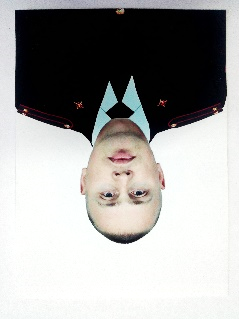 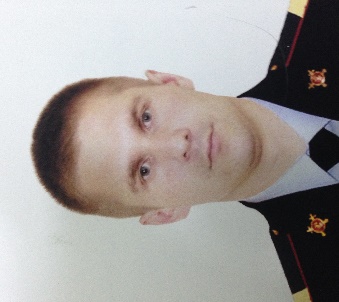 Белов Денис ПавловичВоробьев АртемВикторовичстарший лейтенант полициимладший лейтенант полицииУУПУУП8999159044789991590435 Адм. участок № 1  территория обслуживания: ул. Ленина, от д. 6 до д 54_1, ул. Советская  включая АЗС № 79, ул. Пролетарская,  ул. Красноармейская,  ул. Гжатская,  ул. Свердлова д. 1-90,  ул. Советская набережная,  пер. Советский,  пер. Кутузова,  ул.' Луговая,  ул. Каплунова,  проезд. СХТ,  пер. Кутузова,  пер. Цыпкина,  ул. Цыпкина , ул. Комсомольская,  пер. Конный,  ул. Садовая, д. 2-16, ул. Заречная, д. 4-8, 174 км., ж.д. будка, пер. Советский.Административный участок № 2    территория обслуживания:ул. Ленина, д. 9-83, ул. Герцена, ул.   Мичурина, ул. Танкистов,  ул. Пушная,  ул. Маяковского,  ул. Герцена набережная,  ул. Кирова,  ул. Ломоносова, ул. Зои Космодемьянской,  пер. Крупской, проезд Крупской, ул. Базарная,  ул. Гридинского,  пер. Герцена,  ул. Космонавта Пацаева,  ул. Космонавта Беляева, ул. Советских космонавтов,  ул. Космонавта Комарова,  ул. Космонавта Добровольского,  ул. Космонавта Волкова, пер. Звездный,  ул. Космонавта Лазарева,  пер. Герцена,  ул. Сосновая в том числе( мясокомбинат),  пер. Студенческий.г. Гагарин  ул. Мичурина д.4 кабинет № 418 т.3-43-00  УПП-1. Г. Гагарин, пер. Студенчески, д.7Бг. Гагарин ул. Мичурина д.4 кабинет № 418 т.3-43-00  УПП-1. Г. Гагарин, пер. Студенческий, д.7Бпонедельник, пятница с 10-00  до 12-00 часов , с 18-00 часов до 20-00 воскресенье   с 16-00 до 18-00 часовпонедельник, пятница с 10-00  до 12-00 часов , с 18-00 часов до 20-00 воскресенье   с 16-00 до 18-00 часов2.3.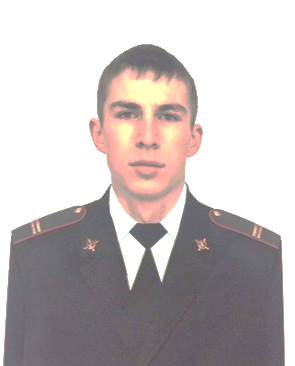 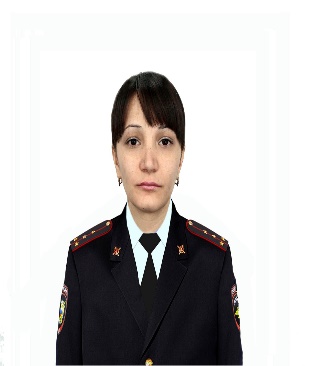 Кулаковский Вадим МихайловичВременно Исполняет обязанностиГимосян Анна Нориковналейтенант полициимайор полицииУУПСт. УУП8999159043989991590443Административный участок № 3       территория обслуживания: ул. Матросова, ул. Гагарина д. 21-72, ул. Ленинградская набережная, д. 4-19, ул. Петра Алексеева, д. 2-12, 1-15, ул. Строителей, д. 28-66 четная сторона, ул. Солнцева, пер. Глинки, пер. Пионерский не четная сторона, ул. 26 Бакинских Комисаров, ул. Ленина, д. 1-7., ул. Стройотрядовская д.2-10, ул. Смоленская наб. от дома  1 до дома 19.    Вакантный Адм. участок № 6, территория обслуживания : ул. Строителей от д.4 до д.24, ул. Бахтина, ул. Гагарина  от дома 1 до ул. Стройотрядовской , ул. Смоленская наб. д. 20- 69, пер. Нефтебаза,   ул. 50 лет ВЛКСМ  от моста до дома 12, ул. Стройотрядовская сторона автостоянки , Парк культуры и отдыха им. Солнцева. г. Гагарин  ул. Мичурина д.4 кабинет № 414г. Гагарин  ул. Мичурина д.4 кабинет № 418понедельник, пятница с 10-00 часов до 12-00 часов , с 18-00 часов до 20-00 часоввоскресенье   с 16-00 до 18-00 часовпонедельник, пятница с 10-00 часов до 12-00 часов , с 18-00 часов до 20-00 часоввоскресенье   с 16-00 до 18-00 часов4.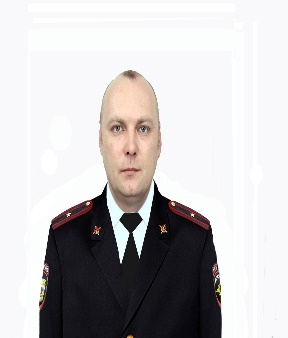 Кукушкин Андрей Александровичмайор полицииСт. УУП89991590437Административный участок №  4  территория обслуживания: ул. Строителей,             д. 74-167а, проезд Воинский,  ул. Молодежная,  пер. Пионерский, д. 12-16 четная сторона , ул. Гагарина, от дома 69 до дома 122, ул. Ленинградская набережная от  дома 26 до дома 34, пер. Хлебный,  ул. Новая , Классен РУС, Фанерная фабрика,  МКР Льнозавода.г. Гагарин  ул. Мичурина д.4 кабинет № 417,т. 3-15-65понедельник,  пятница с 10-00 часов до 12-00 часов , с 18-00 часов до 20-00 часоввоскресенье   с 16-00 до 18-00 часов5.Гимосян Анна Нориковнамайор полицииСт. УУП89991590443Административный участок №5 территория обслуживания: м-он. Лесной, ул. Мелиоративная,  пер. Мелиоративный,  пер. Новый, проезд  Первомайский,  Промышленный проезд, ул. Первомайская , пер. Пушкина , пер. Первомайский, ул. Заводская, пер. Белорусский, ул. Строителей от дома 1 до дома 123,ул.50 лет ВЛКСМ от дома 13 до включительно д. 29 г. Гагарин  ул. Мичурина д.4 каб № 4183-43-00Понедельник ВторникПятницаС 10 до 12 С 16 до 186.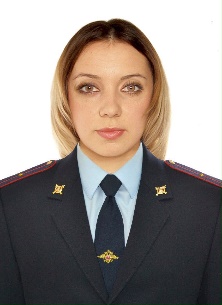 АлексееваНадежда Михайловналейтенант полицииУУП89991590446Адм. участок № 7. Временно обслуживает  УУП, территория обслуживания:Можайская, ул. Петра Первого, ул. Смоленская включительно по д.71, пер. Смоленский, ул. Волкова , ул. Урицкого, ул. Гвардейская, ул. Хвойная, ул. Партизанская, ул. Калужская,  ул. Раевского, ул. Железнодорожная, л.Денисенкова , ул.Пржевальского, ул.Академика Тихонова, пер. Солнечный ,ул.Светлая, ул.Сорнева, ул.Дениса Давыдова. г. Гагарин  ул. Мичурина д.4 кабинет № 417,т. 3-15-65понедельник, пятница с 10-00 часов до 12-00 часов , с 18-00 часов до 20-00 часоввоскресенье   с 16-00 до 18-00 часов7.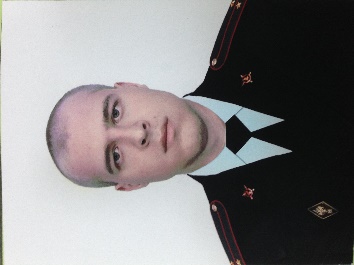 Данилов Роман Сергеевичлейтенант полиции УУП89991590438  Административный участок № 11, Территория обслуживания , Серго-Ивановское сельское поселениеПрием осуществляется согласно ежемесячного графикаРасположенного в администрациях с/ппонедельник, пятница с 10-00  до 12-00 часов , с 18-00 до 20-00 часовсуббота  с  16-00 до 18-00 8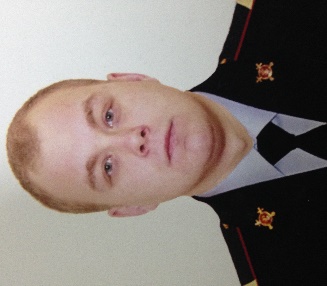 Ахунов ИакейТимурович младший  лейтенантполицииУУП89991590436Административный участок      № 8, Территория обслуживания , Родомановское сельское поселение, Пречистенское сельское поселение,Ельнинское сельское поселение, д. Ельня, д. Вишенка, д. Выродово, д. Гладкое, д. Двоешки, д. Дубинино, д. Лебедки, д. Мякотино, д. Раменка, Решетниково, д. Сабурово, д. ХреноваяКармановское сельское поселение с.Карманово, д. Барсуки, д. Благодатное, д. Власьево, д. Выкопань, д. Голомаздово, д. Котиково, д. Орехово, д. Петрищево. д. Пудыши, д. Ругатино, д. Староселье, д. ЧуйковоПрием осуществляется согласно ежемесячного графикарасположенного в администрациях     с/пУПП-2с. Карманово, ул.Советская, д.42- аПрием осуществляется согласно ежемесячного графикапонедельник, пятница с 10-00  до 12-00 часов , с 18-00 до 20-00 часовсуббота  с  16-00 до 18-00 средас 14 до 19 часов9.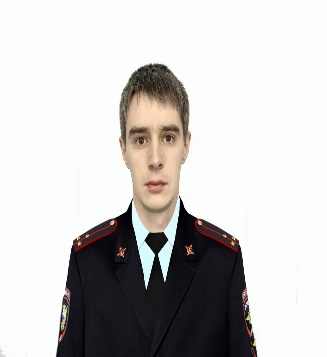 Никитин Игорь Владиславовичмайор полицииСт. УУП89991590441Административный участок № 9, Территория обслуживания , Акатовское сельское поселение, д. Акатово, д. Андроново, д. Барышово, д. Воробьево, д. Долгое, д. Дубинино, д. Дурово. д.  Жабино, д. Запрудня, д. Заречье, д. Зубково, д. Ивашково, д. Колесники, д. Курьяново, д. Лескино, д. Пальки, д. Пышково, д. РыльковоАшковское сельское поселение,д. Ашково, д. Болычево, д. Горлово, д. Гульцово, д. Замошки, д. Кормино, д. Мясоедово, д. Плеханово, д. Подсельево, д. Поличня, д. Прохачево, Свищево, д. Стопчище, д. Тетери, д. Трубино, д. Черногубцево, д. Шарапово, д. Шилово Самуйловское сельское поселение,Гагаринское сельское поселение.д. Клушино, д. Битюково, д. Борняки, д. Буриново, д. Городок, д. Долгое, д. Зикеево, д. Козлаково, д. Козловка, д. Мармолино, д.  Никольск, д.  Осинки, д. Паново, д. Пески, д. Полозово, д. Холопьево, д.  Юрино, д. Юханово, д. .Ярыжки3-43-00Прием осуществляется согласно ежемесячного графикарасположенного в администрациях     с/ппонедельник, пятница с 10-00  до 12-00 часов , с 18-00 до 20-00 часовсуббота  с  16-00 до 18-00 10.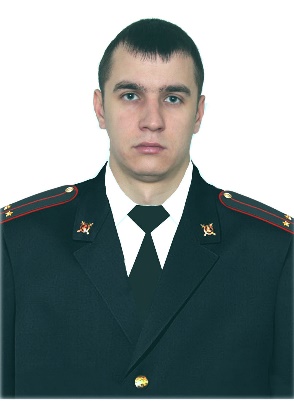 Кошманов Данила АлександровичСтаршийлейтенант полицииУУП89991590442Административный участок № 10 Территория бслуживания,  Никольское сельское поселение, Мальцевское сельское поселение, д. Мальцево, д. Батюшково, д. Батюшково, д. Будаево, д. Величково, д. Ветцы, д. Дитятино, д. Колесники, д. Кузнечики, д. Рябцево, д. Самково Токаревское сельское поселение, Покровское сельское поселение3-43-00Прием осуществляется согласно ежемесячного графикарасположенного в администрациях     с/ппонедельник, пятница с 10-00  до 12-00 часов , с 18-00 до 20-00 часовсуббота  с  16-00 до 18-00 